Самара, 2024РАЗРАБОТАНО:СОГЛАСОВАНО:	Одобрено комиссией по нормотворческой деятельности при Ученом совете ФГБОУ ВО «СамГТУ», протокол №_______ от _____________20____ г.Настоящее положение является собственностью ФГБОУ ВО «СамГТУ». Настоящее положение не может быть полностью или частично воспроизведено, тиражировано и распространено в качестве официального издания без разрешения ФГБОУ ВО «СамГТУ».1. Общие положения1.1. Молодёжная лаборатория «Нефтегазовые  технологии производства водорода и графита» создана в федеральном государственном бюджетном образовательном учреждении высшего образования «Самарский государственный технический университет» (ФГБОУ ВО «СамГТУ», далее – СамГТУ) в рамках государственного задания Министерства науки и высшего образования Российской Федерации на создание молодёжных лабораторий в организациях-участниках научно-образовательных центров мирового уровня.1.2. Лаборатория не является отдельным юридическим лицом. Лаборатория является структурным подразделением НИЧ СамГТУ.1.3. Полное официальное наименование лаборатории – «Молодёжная лаборатория «Нефтегазовые  технологии производства
водорода и графита»»; сокращенное название: «Лаборатория НТПВиГ».1.4. Лаборатория создана на основании решения Ученого Совета ФГБОУ ВО «СамГТУ» № 9 от 25 апреля  2024 года. 1.5. Лаборатория может быть создана, реорганизована и ликвидирована на основании решения Ученого совета СамГТУ1.6 Руководство деятельностью лаборатории осуществляет руководитель лаборатории c должностью руководитель лаборатории. Руководитель лаборатории непосредственно подчиняется первому проректору – проректору по научной работе, назначается и освобождается от должности приказом ректора. Должностные обязанности, права и ответственность руководителя лаборатории определяются должностной инструкцией, утверждаемой первым проректором – проректором по научной работе СамГТУ.1.7. Лаборатория действует на основе согласованных с Министерством науки и высшего образования РФ смет доходов и расходов. Деятельность лаборатории финансируется из бюджетных, внебюджетных средств университета и других источников, не запрещенных законодательством РФ.1.8. В своей деятельности лаборатория руководствуется действующим законодательством РФ, нормативными правовыми актами Министерства науки и высшего образования РФ, Федерального агентства по образованию, Уставом СамГТУ, решениями Ученого Совета, приказами ректора, настоящим Положением и другими нормативными правовыми актами РФ.1.9. Местонахождение лаборатории: 443100, г. Самара,улица Первомайская, дом 1.



2. Направление деятельности2.1. Координация, обеспечение и проведение фундаментальных и прикладных исследований и работ, создание научной и образовательной базы для подготовки специалистов всех уровней в области физики, прикладной математики и химической технологии по направлению «Нефтегазовые  технологии производства водорода и графита», реализация результатов научно-исследовательской деятельности.2.2. Совместно с кафедрами СамГТУ участие в организации образовательного процесса студентов, в подготовке аспирантов и докторантов, в повышении квалификации научно-педагогических работников СамГТУ и других вузов, сотрудников других организаций и учреждений.2.3. Организация, и проведение научно-образовательной, научно-исследовательской, инновационной и международной деятельности совместно с факультетами и другими структурными подразделениями СамГТУ.2.4. Внедрение результатов НИР и инновационной деятельности в учебный процесс СамГТУ с целью повышения качества учебного процесса и обеспечения высокого уровня научно-исследовательской составляющей учебных планов СамГТУ.2.5. Оказание различных видов наукоемких и образовательных услуг, выполнение работ по профилю научных направлений деятельности лаборатории по договорам с заказчиками работ и потребителями услуг.3. Структура и управление 3.1 Руководство научным исследованием, выполняемым в рамках государственного задания Министерства науки и высшего образования Российской Федерации на создание молодёжных лабораторий в организациях-участниках научно-образовательных центров мирового уровня, осуществляет руководитель лаборатории Кудинов Игорь Васильевич.3.2. Структура, штатное расписание и численность лаборатории утверждаются ректором СамГТУ или первым проректором - проректором по научной работе по предложению руководителя лаборатории Кудинова И.В. в рамках получаемого лабораторией финансирования. 3.3. В составе лаборатории могут быть созданы следующие подразделения: научно-исследовательские, учебно-научные, учебно-научно-инновационные отделы и центры. Состав подразделений определяются структурой лаборатории, утверждаемой ректором СамГТУ.3.4. Прием на работу и увольнения работников лаборатории, включая все виды совместительства, оформляются приказом ректора СамГТУ по представлению руководителя лаборатории. Работники лаборатории принимаются на работу в порядке, установленном трудовым кодексом РФ. Должностные инструкции работников лаборатории утверждает первый проректор-проректор по научной работе СамГТУ.3.5. Для реализации научной программы и формирования тематики работ руководитель лаборатории может организовать Научный совет. Порядок организации Научного совета, полномочия его членов и порядок принятия решений на заседаниях совета определяются Положением о Научном совете лаборатории, которое утверждает первый проректор - проректор по научной работе СамГТУ.4. Функции4.1. Организация, проведение и выполнение на договорной основе научно- исследовательских и научно-образовательных работ в рамках Национальных проектов, государственных научно-технических программ, Федеральных целевых программ, программ Министерств РФ и других заказчиков в соответствии с профилем деятельности лаборатории.4.2. Развитие инновационной деятельности с целью создания научно-технических продуктов и изделий, оказания наукоемких услуг, ориентированных на рынок высоких технологий.4.3. Принятие мер по защите интеллектуальной собственности (патенты, полезные модели, товарные знаки, "ноу-хау" и др.), систематическое накопление и применение "ноу- хау" в деятельности лаборатории.4.4. Совместно с кафедрами СамГТУ участие в реализации образовательных программ высшего и послевузовского профессионального образования на основе государственных образовательных стандартов, переподготовка и повышение квалификации научных и научно-педагогических работников СамГТУ.4.5. Коммерциализация результатов научно-исследовательской, научно-образовательной и инновационной деятельности, ведение предпринимательской и иной приносящей доход научно-образовательной деятельности в соответствии с законодательством РФ и Уставом СамГТУ.4.6. Проведение научных мероприятий: семинаров, конференций, симпозиумов и других.4.7. Участие в международных программах и проектах.4.8. Реализация перечисленных функций в условиях, предусмотренных правилами и нормами охраны труда, внутреннего трудового распорядка, техники безопасности, производственной санитарии и противопожарной защиты. 5. ПолномочияЛаборатория имеет право: 5.1. Осуществлять виды деятельности, определенные настоящим Положением.5.2. Использовать организационные и материально-технические ресурсы СамГТУ в целях, определенных настоящим Положением.5.3. Формировать научные, научно-образовательные, инновационные и финансовые планы своей деятельности, исходя из перспектив развития научных направлений лаборатории, организовать выполнение своих планов и отчитываться за результаты своей деятельности по доверенности, выданной ректором СамГТУ перед Министерством науки и высшего образования РФ.5.4. Осуществлять научную и научно-образовательную деятельность в соответствии с утвержденными СамГТУ, Министерством науки и высшего образования РФ научными и научно-техническими программами и планами проведения работ.5.5. Вести образовательную деятельность по лицензии СамГТУ во взаимодействии с кафедрами и другими структурными подразделениями СамГТУ в рамках учебных планов.5.7. Финансовые показатели деятельности Лаборатории регламентируются положениями, действующими в СамГТУ, и учитываются в отчетах о научно-учебной, научно-исследовательской, учебной и образовательной деятельности СамГТУ.6. ОтветственностьЛаборатория несет ответственность:6.1. За эффективность и результативность соей деятельности.6.2. За причинение материального ущерба в пределах действующего трудового и гражданского законодательства Российской Федерации.6.3. За сохранность и эффективное использование имущества, принадлежащего СамГТУ на правах оперативного управления. 6.4. За выполнение приказов и распоряжений руководства СамГТУ.6.5. За правонарушение, совершенное в процессе осуществления своей деятельности, в пределах административного, уголовного и гражданского законодательства Российской Федерации.6.6. За несоблюдение требований правил, инструкций и других нормативных правовых документов по охране труда, безопасности жизнедеятельности и пожарной безопасности. 6.7. За исполнение в полном объеме своих функций, обусловленных настоящим положением. 7. ВзаимосвязиВ целях реализации своих функций Лаборатория вступает во взаимодействие: 7.1. С дирекциями научных программ, научными фондами и другими организациями по вопросам организации и проведения и научных исследований.7.2. С организациями различных форм (хозяйствующими субъектами) по вопросам выполнения по их заказам научно-исследовательских работа., предоставления наукоёмких услуг.7.3. С различными государственными и ведомственными организациями и структурами по вопросам получения разрешительных документов, лицензий, свидетельств и аккредитаций для выполнения научных исследований и оказания услуг.7.4. С кафедрами СамГТУ по вопросам образовательных процессов студентов, магистрантов и аспирантов по программам высшего и послевузовского профессионального образования на основе государственных образовательных стандартов.7.5. С факультетами и другими структурными подразделениями СамГТУ в части проведения научно-образовательной, научно-исследовательской, инновационной и международной деятельности.7.6. С Управлением по международному сотрудничеству СамГТУ по вопросам международного научно-технического сотрудничества, организации научных стажировок, участия в международных проектах и конкурсах грантов.7.7. С Правовым управлением по вопросам разработки и согласования нормативных, распорядительных и договорных документов.7.8. С Управлением по персоналу и делопроизводству по вопросам регулирования трудовых отношений и организации документооборота.7.9. С Управлением закупок и внешней реализации товаров и услуг по вопросам материально-технического обеспечения подразделения. 7.10. Со службой охраны труда по вопросам охраны труда и техники безопасности. 8. Заключительные положения8.1 Настоящее Положение вступает в юридическую силу с момента его утверждения ученым советом ФГБОУ ВО СамГТУ.8.2 Дополнения и изменения в настоящее Положение принимаются и утверждаются ученым советом ФГБОУ ВО СамГТУ.8.3 В случаях, не предусмотренных настоящем Положением, руководитель и ответственные исполнители руководствуются законодательством РФ, нормативными актами Минобрнауки, уставом СамГТУ и другими локальными нормативными актами СамГТУ.8.4 Положение по вступлении его в юридическую силу действует без определенного срока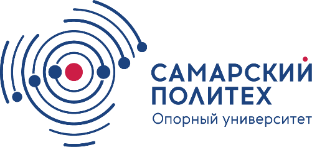 МИНОБРНАУКИ РОССИИфедеральное государственное бюджетное образовательное учреждениевысшего образования«Самарский государственный технический университет»МИНОБРНАУКИ РОССИИфедеральное государственное бюджетное образовательное учреждениевысшего образования«Самарский государственный технический университет»УТВЕРЖДЕНОРешением ученого совета протокол № ____ от ________Председатель ученого совета, ректор университета________________ Д.Е. Быков«____»_____________2024 г.ПОЛОЖЕНИЕМолодёжной лаборатории 
«Нефтегазовые  технологии производства водорода и графита»__________________________номер, дата введенияПОЛОЖЕНИЕМолодёжной лаборатории 
«Нефтегазовые  технологии производства водорода и графита»__________________________номер, дата введенияПОЛОЖЕНИЕМолодёжной лаборатории 
«Нефтегазовые  технологии производства водорода и графита»__________________________номер, дата введенияЗав. каф. Физика _______________          (подпись)И.В.Кудинов(инициалы, фамилия)Первый проректор – проректор по научной работе_______________         (подпись)М.В. Ненашев(инициалы, фамилия)Начальник правового управления_______________         (подпись)   А.Н. Иванова(инициалы, фамилия)Начальник управления научных исследований_______________         (подпись)   А.Н. Давыдов(инициалы, фамилия)Начальник управления по персоналу и делопроизводству_______________         (подпись)   С.Л. Лисин(инициалы, фамилия)Председатель профсоюзной организации работников_______________         (подпись)   В.Н. Трофимов(инициалы, фамилия)Руководитель службы охраны труда_______________         (подпись)   В.М. Сидоров(инициалы, фамилия)Начальник планово-экономического управления_______________         (подпись)   С.А. Анисимов(инициалы, фамилия)Начальник сектора аудита и контроля качества_______________         (подпись)   Т.Ю. Родина(инициалы, фамилия)Председатель комиссии _______________         (подпись)   А.Н. Иванова    (инициалы, фамилия)